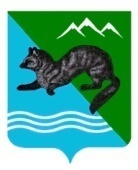 РАСПОРЯЖЕНИЕАДМИНИСТРАЦИИ СОБОЛЕВСКОГО МУНИЦИПАЛЬНОГО РАЙОНАКАМЧАТСКОГО КРАЯ18 февраля 2020 			    с. Соболево                                                                   №   74-р.О приеме документов на на получение финансовой поддержкикоренным малочисленным народов Во исполнение муниципальной программы Соболевского муниципального района «Развитие экономики, промышленности Соболевского муниципального района Камчатского края, повышение их конкурентоспособности», утвержденной постановлением администрации Соболевского муниципального района от 14.10.2013 года № 329 (с изменениями от 05.02.2014 года № 31, от 13.05.2014 года № 107, от 27.11.2014 года № 275, от 10.12.2014 года № 289, от 29.12.2014 года № 326, от 17.03.2015 года № 78, от 21.05.2015 года № 144, от 21.10.2015 года № 271, от 18.11.2015 года № 281, от 13.01.2016 года № 02, от 10.02.2016 года № 27, от 04.05.2016 года № 101, от 13.07.2016 года № 143, от 02.05.2017 г. № 142, от 21.08.2017г. № 268, от 27.11.2017г. №378, 01.10.2018 № 258, № 348 от 13.12.2018, № 52 от 26.02.2019, от 03.09.2019 № 259, от 26.09.2019 № 279), в целях развития и поддержки традиционных форм жизнеобеспечения (промыслов) коренных малочисленных народов Севера, Сибири и Дальнего Востока, и ведущих традиционный образ жизни и осуществляющих традиционное хозяйствование:Объявить прием документов для предоставления субсидии коренным малочисленным народом Севера проживающих на территории Соболевского муниципального района в целях  укрепление материально-технической базы традиционных отраслей хозяйствования, сохранение и развитие национальной культуры, традиций и обычаев.Прием заявок и документов осуществляется Администрацией Соболевского муниципального района по адресу: с. Соболево, переулок Центральный, кабинет № 6, отдел прогнозирования, экономического анализа, инвестиций и предпринимательства,  с 17 февраля по 30 марта 2020 года.Управлению делами администрации Соболевского муниципального района направить настоящее постановление для опубликования в районной газете «Соболевский вестник» и разместить на официальном сайте Соболевского муниципального района в информационно-телекоммуникационной сети Интернет.Контроль за исполнением настоящего распоряжения возложить Отдел прогнозирования, экономического анализа, инвестиций и предпринимательства в составе Комитета по экономике, ТЭК, ЖКХ и управлению муниципальным имуществом при администрации Соболевского муниципального района.Настоящее распоряжение вступает в силу после его официального опубликования.Глав Соболевского муниципального района                                       В.И. Куркин 